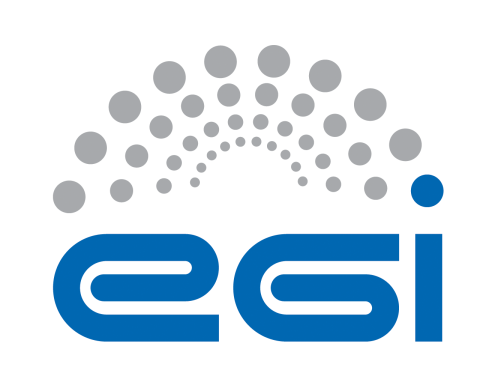 EGI-EngageDeliverable/Milestone review formGeneral comments on the contentAdditional comments (not affecting the document content e.g.  recommendations for the future)Detailed comments on the contentEnglish and other corrections:Note: English and typo corrections can be made directly in the document as comments.Details of the document being reviewedDetails of the document being reviewedDetails of the document being reviewedDetails of the document being reviewedTitle:Report on data sharing policies and legal framework in fishery and marine sciences data sectorDocument identifier:EGI-doc-2699Project:EGI-EngageDocument url:https://documents.egi.eu/document/2699Author(s):Eise van Maanen (FAO), Anton Ellenbroek (FAO)Date:14 March 2014Identification of the reviewerIdentification of the reviewerIdentification of the reviewerIdentification of the reviewerReviewer:Matthew ViljoenActivity:EGI-ENGAGE WP4Comments from Reviewer:This is an ambitious deliverable covering a challenging area.  The work is generally well written and much of the key content is there, but there are obvious omissions, which made it impossible to do a complete review.  Some general points:This paper has numerous references to other publications.  It would be easier to include numbered references rather than just the author and year (e.g. Gasser 2015).  Some references are missing – these are highlighted directly in the document.Section 8 (Findings and Opportunities) needs more work to do justice to the important findings identified in the documentSection 4.1.1 correctly states that semantic and technical aspects of interoperability are out of scope of this document.  However, solving them are also important prerequisites to successful sharing of data.  It would be good to refer to other work (perhaps future ENGAGE work) where these aspects will be examined.Section 9 (Conclusion) is empty.  This section is critical for the successful impact of this workResponse from Author: From reviewer:Suggestions for typographical corrections are provided in-line in the document.N°Page§ObservationsReply from author
(correction / reject,  …)